  Ad :  Soyad: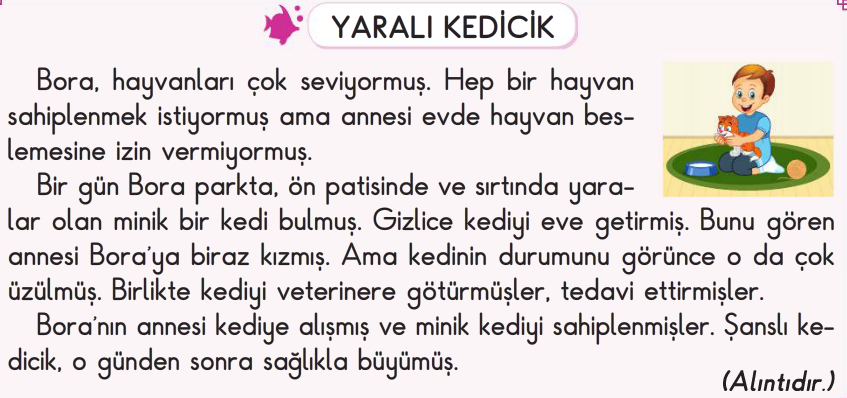 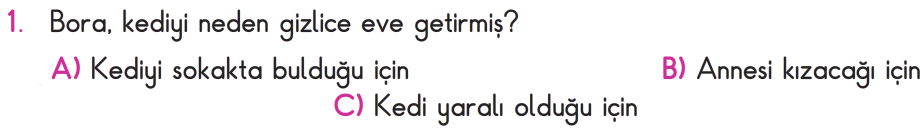 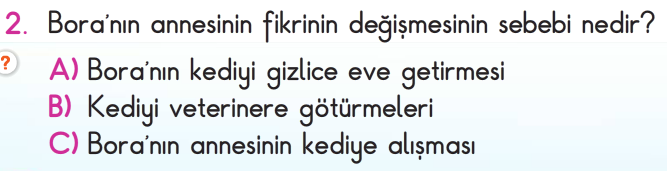 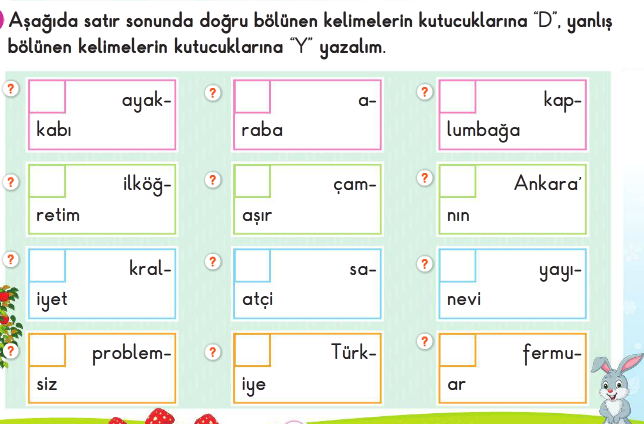 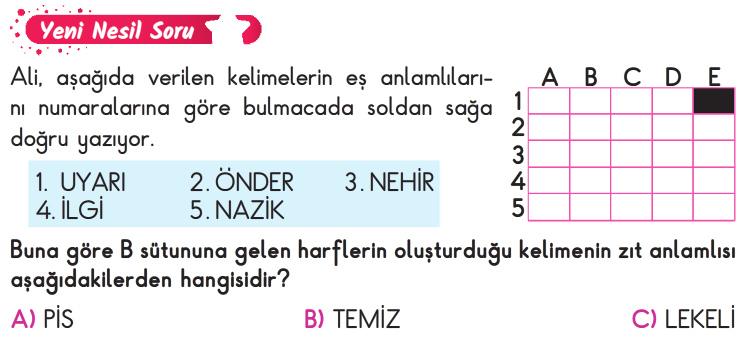 ANLAMLI VE KURALLI CÜMLE KURALIM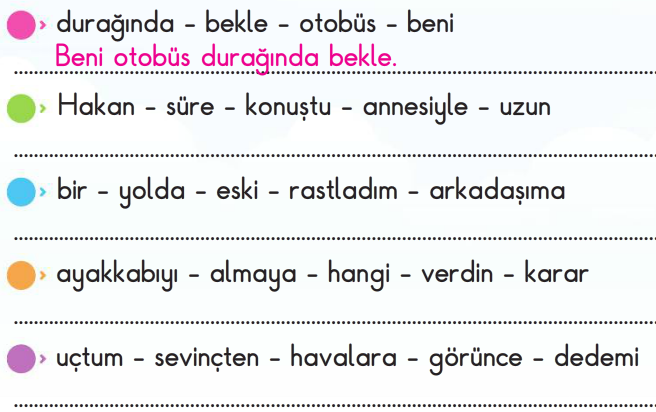 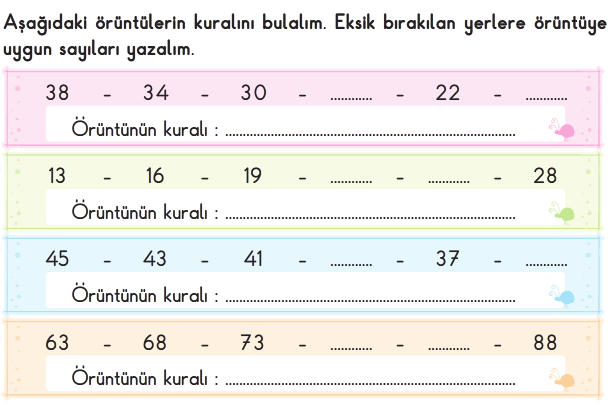 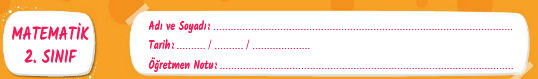 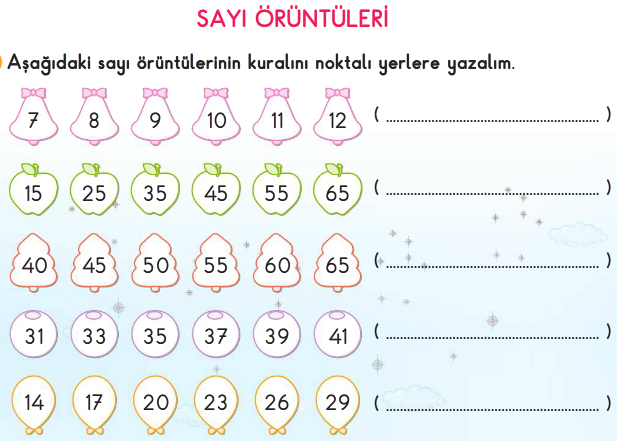 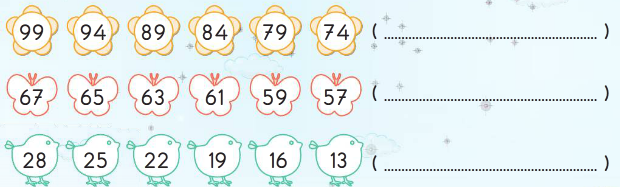 DOĞRU MU YANLIŞ MI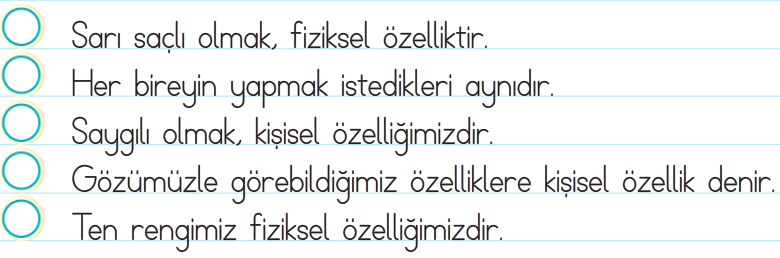 BULMACA ÇÖZELİM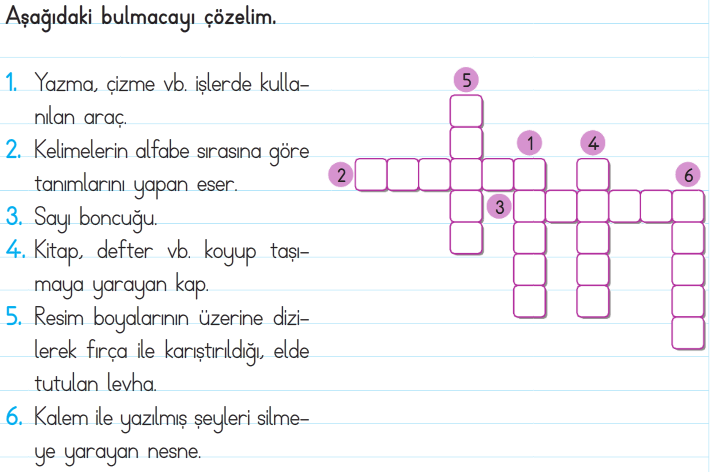 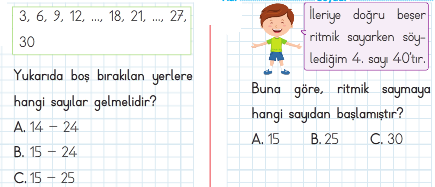 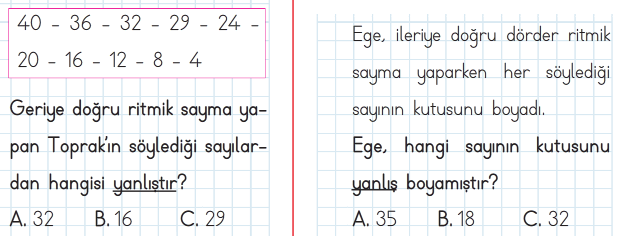 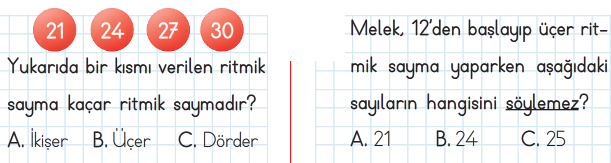 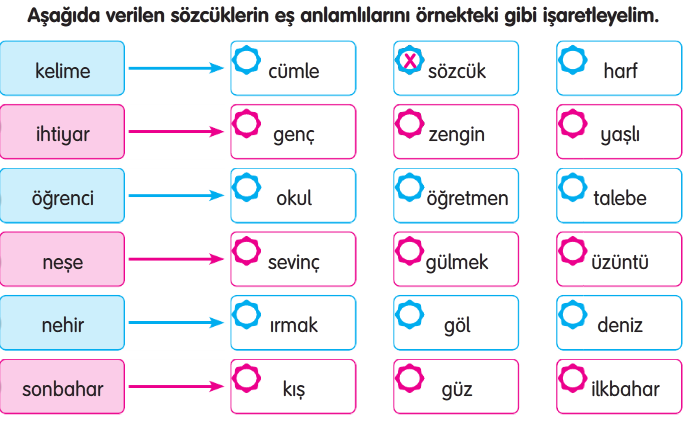 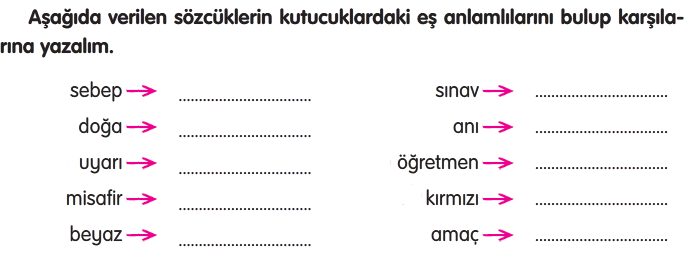 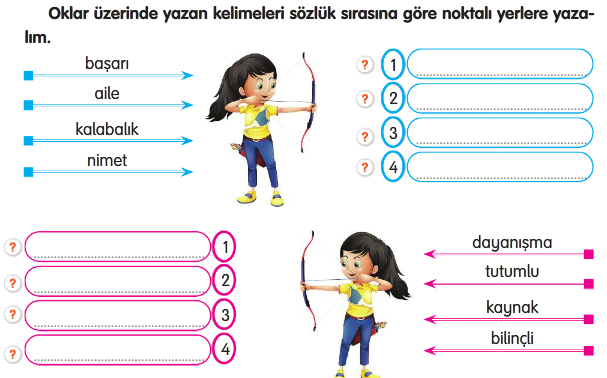 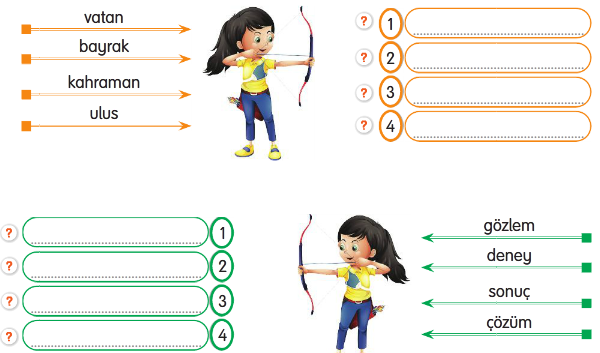 